Kuopion kansalaisopisto					Seniorikokit 18.4.Kotitalous/ H.VSydämelliset kiitokset kuluneesta keväästä VAPPUBRUNSSI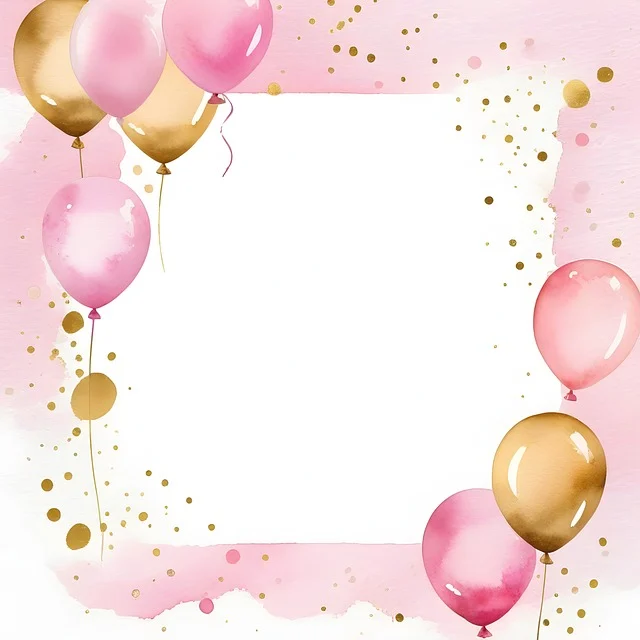 Mojito-mocktailMäiskysuolakurkkusalaattiVesimelonipizzaSour cream & onion- perunapiirakkaChorizolihapullatPaahdettua pähkinäparsaa ja
 fetamuruaMarja-marenkipiirakkaMOJITO-mocktailbooli 1,5 l Sitruuna virvoitusjuomaa (esim. Sprite tms.)7,5 dl kivennäisvettä4 limesitruunaa6 rkl ruokosokeria1–2 ruukkua tuoretta minttuajäitäTYÖVAIHEET1. Purista hyvin pestyjen limettien mehu kannuun ja lisää 1/2–1 limetti lohkoina kannun pohjalle.2. Lisää ruokosokeri ja mintun oksat.3. Kaada päälle virvoitusjuoma ja kivennäisvesi. Sekoittele, kunnes sokeri on liuennut nesteeseen.4. Lisää jäät juuri ennen tarjoilua.Mäiskysuolakurkkusalaatti2 prk (330 g/190 g) cocktailkurkkuja tai 4 mauste- tai suolakurkkua1 punasipuli4 sellerinvartta150 g salaattisekoitusta (romainesalaatti/babypinaatti)1 pnt tilliä hienonnettuna2 prk (150 g) ranskankermaa1 tl dijonsinappia½ tl suolaaripaus mustapippuriaTYÖVAIHEETValuta kurkut, mutta säästä 2 rkl maustelientä. Murskaa kurkut leikkuulautaa vasten litteiksi esim. lihanuijalla. (kurkut imevät makua itseensä)Kuori, halkaise ja viipaloi sipuli. Viipaloi sellerin varret.Sekoita kurkut, sipulit, sellerit ja salaatti sekä tilli kulhossa. Säästä salaattia ja tilliä koristeluun!Sekoita ranskankermaan kurkkuliemi, sinappi, suola ja pippuri. Kääntele kastike salaatin sekaan.Koristele. Vesimelonipizza1 vesimeloniFetavaahto200 g fetajuustoa200 g ricottaa tai maustamatonta tuorejuustoa4 rkl sitruunan mehua2 tl hunajaa½ tl mustapippuriaTäytteet2 päärynää12 viipaletta ilmakuivattua kinkkuakivettömiä kalamataoliivejarucolaatummaa balsamikastikettaTYÖVAIHEETHalkaise kokonainen vesimeloni ja leikkaa puolikkaasta parin sentin paksuinen kiekko.Murustele feta kulhoon ja lisää ricotta, sitruunamehu, hunaja ja mustapippuri. Vaahdota seos tasaiseksi. Levitä fetavaahto melonikiekon pintaan. Leikkaa meloni sektoreiksi. Voi halutessaan myös leikata ensin sektoreiksi, ja vasta sen jälkeen levittää palojen päälle fetavaahtoa.Viipaloi päärynä. Asettele melonille päärynää, kinkkua, oliiveja ja rucolaa. Viimeistele balsamikastikkeella. Sour cream & onion- perunapiirakkaPohja6–7 (250 g) filotaikinalevyä (pakaste)100 g voitaTäyte700 g yleisperunoita2 sipuliaPaistamiseen 1 rkl rypsiöljyä2 prk (200 g) ranskankermaa4 munaa150 g parmesaanijuustoraastetta1 tl timjamia1 tl suolaa2 valkosipulin kynttäripaus mustapippuria1 sitruunaKoristeluun
50 g sour cream & onion -sipsejä100 g kirjolohenmätiäruohosipuliTYÖVAIHEETSulata taikina.Laita uuni 200 asteeseen kuumenemaan.Tee täyte. Keitä perunat, valuta ja jäähdytä. Kuori ja viipaloi perunat.Kuori ja suikaloi sipulit. Kuullota sipulit öljyssä pehmeiksi.Yhdistä kulhossa ranskankerma, munat, parmesaani, timjami, suola ja mustapippuri. Kuori ja hienonna valkosipulin kynnet. Raasta pestyn sitruunan kuori. Sekoita valkosipuli ja sitruunankuoriraaste ranskankermaseokseen.Levitä yksi taikina levy työtasolla ja voitele se voisulalla. Aseta toinen taikinalevy päälle ja voitele. Jatka kunnes kaikki levyt on käytetty. Nosta pino leivinpaperilla päällystettyyn uunivuokaan (40 x 32 cm)Asettele puolet perunoista ja paistetusta sipuleista vuokaan. Kaada päälle puolet ranskankermaseoksesta. Lisää loput perunat ja sipulit. Kaada päälle loput ranskankermaseoksesta.Paista 200-asteisessa uunissa 30–35 minuuttia. Jäähdytä.Viimeistele sipseillä, mädillä ja ruohosipulilla. Chorizolihapullat240 g chorizo-raakamakkaraa1 sipuli1 dl vettä½ dl korppujauhoja200 g jauhelihaa1 kananmuna½ tl suolaa½ tl savupaprikajauhettaPinnalle1 rkl ruokokidesokeria½ tl chilimausteseostaTYÖVAIHEETHienonna sipuli.Kuumenna paistinpannu ja purista pannulle chorizomakkaroiden sisus kuoristaan.Paista massaa keskilämmöllä samalla lastalla hienontaen pieniksi muruiksi, kunnes rasva irtoaa.Lisää sipuli pannulle. Kääntele hetki.Nosta jäähtymään.Sekoita kulhossa vesi ja korppujauhot. Sekoita korppujauhoseokseen jauheliha, muna, mausteet ja jäähtynyt chorizoseos.Pyörittele massasta pieniä lihapullia kostutetuilla käsillä.Kypsennä uunissa 225 asteessa noin 15 minuuttia (leivinpaperi). Nostä pyörykät puhtaalle kuumalle pannulle. Lisää sokeri ja chilimauste ja paahda pyörykät kauniin ruskeiksi. Paahdettua pähkinäparsaa ja fetamurua1,2 kg parsaa6 rkl oliiviöljyä5 dl hasselpähkinääsormisuolaa300 g fetaaVinaigrette½ dl oliiviöljyä5 rkl punaviinietikkaa3 tl juoksevaa hunajaasuolaapippuriaTYÖVAIIHEETLaita uuni kuumenemaan 200 asteeseen. Huuhtele ja kuivaa parsa. Leikkaa pois parsojen tyvet. Laita parsa uunivuokaan ja pyörittele lorauksessa oliiviöljyä.Paista parsoja 200 asteisessa uunissa n. 2 minuuttia. Ota vuoka uunista.Rouhi kuoritut pistaasit veitsellä. Sekoita rouheeseen suolaa. Ripottele parsojen pinnalle reilusti pistaasirouhetta. Paahda parsoja uunissa n. 10 minuuttia vielä. Katso välissä miltä näyttää.Sekoita vinaigretteainekset kulhossa. Mausta suolalla ja pippurilla. Murenna parsojen päälle fetajuustoa ja lusikoi vinaigrettekastiketta pinnalle. 
HUOM. Tarjoile lämpimänä. Marja-marenkipiirakkaPohja:1 dl sulatettua voita tai margariinia50 g valkosuklaata2 kananmunaa2 keltuaista2 dl sokeria5 dl vehnäjauhoja2 tl leivinjauhetta2 tl kardemummaa1 1/2 dl maitoamarenki:4 valkuaista3 dl hienoa sokeria2 tl vaniljasokeriapäälle:6 dl marjojakoristeluun:tomusokeriamintunlehtiäsyötäviä kukkiaTYÖVAIHEETKuumenna uuni 175 asteeseen. Tee ensin marenki: Vaahdota kulhossa sähkövatkaimella marenkiin tulevat valkuaiset. Lisää sokerit ohuena nauhana koko ajan vatkaten. Jätä vaahto odottamaan.Tee pohja: Sulata voi mikrossa, jätä jäähtymään. Rouhi valkosuklaa. Vatkaa kulhossa munat, keltuaiset ja sokeri vaaleaksi vaahdoksi. Sekoita kuiva-aineet keskenään. Lisää munavaahtoon kuivat aineet, voisula ja huoneenlämpöinen maito. Sekoita joukkoon lopuksi rouhittu valkosuklaa.Levitä taikina leivinpaperilla vuoratulle uunipellille. Ripottele pinnalle marjat. Lusikoi marenki marjojen päälle ja ripottele pinnalle mantelilastut. Paista piirakkaa uunissa 30–35 minuuttia.Siivilöi jäähtyneen piirakan päälle tomusokeria. Koristele marjoilla ja mintunlehdillä.